проект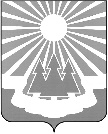 Администрация
муниципального образования
 «Светогорское городское поселение»
Выборгского района Ленинградской областиПОСТАНОВЛЕНИЕВ соответствии со статьей 179 Бюджетного кодекса Российской Федерации, руководствуясь Постановлением администрации от 12.09.2013 №255 «Об утверждении Порядка разработки, реализации и оценки эффективности муниципальных программ МО «Светогорское городское поселение» (в ред. пост. от 30.09.2013 №265, 15.10.2015 №384, 10.02.2020 №59, от 20.04.2020 №200, от 30.07.2020 №377), на основании Постановления администрации от 24.07.2020 №368 «Об утверждении Перечня муниципальных программ МО «Светогорское городское поселение» (с изм. от 10.2020 г.), администрация МО «Светогорское городское поселение»п о с т а н о в л я е т:Утвердить муниципальную программу «Развитие форм местного самоуправления  и социальной активности населения на территории МО «Светогорское городское поселение»  (далее – Программа) согласно приложению к настоящему постановлению. Определить отдел по организационным и общим вопросам администрации МО «Светогорское городское поселение» основным исполнителем Программы.Настоящее постановление вступает в силу с 01 января 2021 года.Опубликовать настоящее Постановление в газете «Вуокса», в сетевом издании «Официальный вестник муниципальных правовых актов органов местного самоуправления муниципального образования «Выборгский район» Ленинградской области» (npavrlo.ru) и разместить на официальном сайте МО "Светогорское городское поселение" (mo-svetogorsk.ru).Контроль за исполнением настоящего постановления оставляю за собой.Глава администрации								 С.В. ДавыдовУТВЕРЖДЕНА постановлением администрацииМО «Светогорское городское поселение»От __________ № ___(приложение) МУНИЦИПАЛЬНАЯ ПРОГРАММА«Основные направления осуществления управленческой деятельности и развитие муниципальной службы 
в муниципальном образовании "Светогорское городское поселение" Выборгского района Ленинградской области»г.Светогорск2020 г.ПАСПОРТмуниципальной программы «Основные направления осуществления управленческой деятельности и развитие муниципальной службы в муниципальном образовании "Светогорское городское поселение" Выборгского района Ленинградской области»Раздел 1. Характеристика текущего состояния, основные показатели и анализ социальных, финансово-экономических и прочих рисков реализации муниципальной программыРазвитие местного самоуправления невозможно без эффективного муниципального управления. Реализуемая в настоящее время программа административной реформы, имеющая своей целью комплексную модернизацию всей системы государственного и муниципального управления, во многом меняет характер и содержание деятельности органов местного самоуправления. Повышается нацеленность на удовлетворение более широкого спектра потребностей населения, повышение качества предоставляемых им услуг. Все это предопределяет необходимость применения современных эффективных методов управления и организации деятельности всех элементов системы местного самоуправления. В соответствии с федеральным законодательством развитие муниципальной службы является приоритетным направлением государственной политики в сфере местного самоуправления. В соответствии с Федеральным законом от 02 марта 2007 года № 25-ФЗ «О муниципальной службе в Российской Федерации» развитие муниципальной службы обеспечивается, в том числе, и программами развития муниципальной службы в органе местного самоуправления.Разработка и реализация настоящей Программы позволят оптимизировать организацию и функционирование муниципальной службы, внедрить современные кадровые, информационные, образовательные и управленческие технологии, позволят обеспечить последовательность, системность и комплексность развития муниципальной службы.На территории МО «Светогорское городское поселение» сложилась система правового регулирования и организации муниципальной службы в соответствии с действующим федеральным законодательством. В частности, законом Ленинградской области  от  11  марта  2008  года № 14-оз "О правовом регулировании муниципальной службы  в Ленинградской области" и решением совета депутатов МО «Светогорское городское поселение» от 25 декабря 2019 года №29 «Об утверждении положения о муниципальной службе в муниципальном образовании «Светогорское городское поселение», урегулированы вопросы организации и прохождения муниципальной службы в рамках полномочий, предоставленных органам местного самоуправления поселений. Вместе с тем, с учетом складывающейся практики реализации законодательства о муниципальной службе, происходит его совершенствование. Как следствие, требуется постоянный мониторинг обновления федеральной и областной нормативной правовой базы по вопросам муниципальной службы и изменение (по мере необходимости) нормативных правовых актов муниципального образования о муниципальной службе. Данная работа должна носить планомерный и системный характер  и может решаться во взаимодействии с комитетом по местному самоуправлению, межнациональным и межконфессиональным отношениям Ленинградской области Правительства Ленинградской области. В частности, речь идет о получении методической помощи в процессе подготовки муниципальных правовых актов по вопросам муниципальной службы.Одним из основных условий развития муниципальной службы является повышение профессионализма и компетентности кадрового состава органов местного самоуправления, которое тесно взаимосвязано с решением задачи по созданию и эффективному применению системы непрерывного профессионального развития муниципальных служащих. Основой для решения данной задачи является постоянный мониторинг кадрового состава муниципальных служащих, выполняемых ими функций, а также потребностей в кадрах.На 01.09.2020 г. штатная численность администрации МО «Светогорское городское поселение» (с учетом отдела по управлению имуществом МО «Светогорское городское поселение») составляет 31 ед. Деятельность, предусмотренная  31 шт.ед., направлена на решение вопросов местного значения (в т.ч.22 шт..ед.– должности муниципальной службы). Деятельность, предусмотренная  2 шт.ед. (должности муниципальной службы), направлена на реализацию отдельных государственных полномочий Ленинградской области в сфере профилактики безнадзорности и правонарушений несовершеннолетних (2).Деятельность 3 шт.ед. (военно-учетный стол – ВУС) направлена на реализацию  полномочий Российской Федерации по осуществлению первичного учета на территориях, на которых отсутствуют военные комиссариаты».Из всего состава сотрудников численность муниципальных служащих составляет 22 человека (из них 4 (18%) мужчин, 18 (82%) - женщин), из которых  в возрасте до 23 лет нет муниципальных служащих,  5 (23%) -составляют лица  в возрасте от 24 до 40 лет, 14 (63%) – в возрасте от 41 до 55 лет,  в возрасте от 56 до 60 лет (и выше) – 3 (14%) муниципальных служащих.  При этом 8 (36%) муниципальных служащих имеют стаж муниципальной службы свыше 15 лет, 6 (27%)- стаж работы от 10 до 15 лет, 3 (14% ) — стаж от 5 до 10 лет, 4 (18% ) – стаж от 1 до 5 лет,  со стажем до 1 года – 1 (5%) муниципальных служащих..По состоянию на 1 сентября 2020 года в МО «Светогорское городское поселение»  области работают 22 муниципальных служащих. Доля муниципальных служащих в возрасте от 36 до 65 лет составляет 82 проц. Уровень образования муниципальных служащих характеризуется следующими показателями: 95 % имеют высшее образование, в том числе юридическое - 9 %, экономическое - 45 %, образование по специальности "Государственное и муниципальное управление" - 14 %, иное высшее - 27 %. Около 5 %. муниципальных служащих органов местного самоуправления имеют среднее специальное образование.В кадровый резерв включены 6 муниципальных служащих, в том числе по должностям муниципальной службы  кадровый резерв сформирован таким образом:  1- на высшую должность муниципальной службы главы администрации, 2- на главные должности муниципальной службы первого заместителя и заместителя главы администрации, 3 - на ведущую должность начальника отдела. Современные требования к муниципальным служащим, предъявляемые государством в рамках реализуемой административной реформы, а также обществом, значительно возросли. Необходимо сформировать высокопрофессиональный состав муниципальных служащих, способный качественно осуществлять поставленные перед ним профессиональные задачи.Одним из актуальных вопросов для развития местного самоуправления является уровень профессионализма муниципальных служащих и, соответственно, кадровая обеспеченность. Современные условия развития общества и государства предъявляют особые требования к муниципальным служащим и, прежде всего, к их профессионализму и компетентности. Развитие муниципальной службы должно обеспечить решение вопросов, связанных с задачами социально-экономического развития. Недостаток квалифицированных кадров, способных на уровне современных требований эффективно осваивать новые, современные методы решения профессиональных задач, эффективно управлять изменениями в различных областях общественной жизни, является одной из насущных проблем муниципального уровня, и без эффективной системы подготовки, переподготовки и повышения квалификации муниципальных служащих уже невозможно обойтись. Дальнейшее развитие и совершенствование системы профессиональной переподготовки и повышения квалификации муниципальных служащих направлено на то, чтобы оперативно реагировать на актуальные общегосударственные проблемы, в полной мере удовлетворять потребности органов местного самоуправления в профессионально подготовленных, компетентных, высоконравственных руководителях и специалистах. Однако в современных условиях меняются требования, предъявляемые к муниципальной службе со стороны общества - она должна быть более эффективной. Требуется совершенствование методики проведения аттестации, формирования и использования кадрового резерва. На результативность деятельности органов местного самоуправления оказывают влияние такие факторы как четкая регламентация и доступность услуг, оказываемых населению, совершенствование механизма стимулирования муниципальных служащих в зависимости от результатов труда. Для четкой работы системы местного самоуправления и компетентного реагирования на происходящие изменения, в связи с необходимостью освоения современных методов решения профессиональных задач требуется подготовка муниципальных служащих высокого профессионального уровня. В рамках муниципальной программы обеспечивается дополнительное профессиональное образование лиц, замещающих муниципальные должности и должности муниципальной службы в органах местного самоуправления муниципальных образований Ленинградской области.Реализация мероприятий муниципальной программы предоставляет возможность пройти повышение квалификации за счет бюджета муниципальным служащим и иным сотрудникам, что является необходимым условием качественной работы органов местного самоуправления по решению вопросов местного значения и осуществлению переданных отдельных государственных полномочий.Подготовка кадров для органов местного самоуправления становится одним из инструментов повышения эффективности и результативности муниципального управления. Отсутствие необходимых профессиональных знаний и навыков муниципальных служащих может привести к снижению эффективности управленческих решений, и, как следствие, к снижению авторитета органов местного самоуправления в глазах населения. В связи с этим одним из приоритетных направлений кадровой работы на муниципальной службе является формирование системы профессионального развития муниципальных служащих.Однако без постоянной государственной поддержки развития местного самоуправления, которая является законодательно установленной обязанностью органов государственной власти, органы местного самоуправления муниципального образования  не смогут в полной мере эффективно исполнять полномочия, отнесенные к их ведению, участвовать в развитии общества, удовлетворении основных жизненных потребностей проживающего на их территории населения.Комитетом по местному самоуправлению, межнациональным и межконфессиональным отношениям Ленинградской области Правительства Ленинградской области программным методом организовано повышение квалификации  муниципальных служащих Ленинградской области для органов местного самоуправления за счет средств областного бюджета.На 1 сентября 2020 года:11 (50%) муниципальных служащих имеют удостоверение о повышении квалификации (прошли полный курс обучения в объеме не менее 72 часов за трехлетний период7 (32%) муниципальных служащих обучались на курсах повышения квалификации ( в объеме 16-48 часов обучения за трехлетний период);4 (18%) муниципальных служащих за трехлетний период не обучались на курсах повышения квалификации, из них у 1 м.сл. –срок мун.службы менее 3 лет (Б), 3- не обучались более 3 лет (С, К, М).В том числе:По администрации (19 мун.служащих):10 (53%) муниципальных служащих имеют удостоверение о повышении квалификации (прошли полный курс обучения в объеме не менее 72 часов за трехлетний период5 (26%) муниципальных служащих обучались на курсах повышения квалификации ( в объеме 16-48 часов обучения за трехлетний период);4 (21%) муниципальных служащих за трехлетний период не обучались на курсах повышения квалификации, из них у 1 м.сл. –срок мун.службы менее 3 лет (Б), 3- не обучались более 3 лет (С, К, М)), По ОУИ (3 мун.служащих):ОУИ- 1 (33%) муниципальный служащий имеет удостоверение о повышении квалификации (прошел полный курс обучения в объеме не менее 72 часов за трехлетний период2 (67%) муниципальных служащих обучались на курсах повышения квалификации ( в объеме 16-48 часов обучения за трехлетний период);Также муниципальные служащие повышают свои профессиональные знания и навыки путем самообразования и обучения на краткосрочных (1-2-х дневных) семинарах и совещаниях (бесплатных и оплачиваемых за счет местного бюджета). С учетом современных потребностей и динамики развития муниципальной службы необходимо продолжать формировать систему профессионального развития муниципальных служащих на основе долгосрочного планирования. Существует необходимость внедрения новых образовательных технологий, в том числе дистанционных, а также использования сети филиалов учебных заведений, что, в свою очередь, позволит существенно расширить возможности обучения кадров.С развитием современных информационных технологий может возникнуть  ряд проблем с их внедрением и использованием в деятельности администрации. Необходимо, чтобы все муниципальные служащие в полной мере владели соответствующими навыками и умениями. Нельзя допустить, чтобы имеющиеся и внедряемые информационные ресурсы использовались не в полном объеме, что может негативно отразиться на эффективности деятельности органов местного самоуправления. Таким образом, формирование квалифицированного кадрового состава муниципальных служащих является основным направлением развития муниципальной службы в МО «Светогорское городское поселение». Особое внимание должно придаваться также решению задачи омоложения муниципальных кадров. Привлечение на муниципальную службу талантливых молодых специалистов обеспечит преемственность поколений в системе муниципального управления,  усиление конкуренции и конкурсных начал в процессе отбора, подготовки и карьерного роста муниципальных служащих.Одним из важнейших направлений содействия муниципальным служащим в выполнении своих должностных обязанностей на высоком профессиональном уровне является помощь в получении актуальной информации в связи с изменениями федерального законодательства, обеспечение их сборниками нормативных, в том числе типовыми, правовыми актами, аналитическими, методическими, справочными и информационными материалами, в том числе электронными справочными и  правовыми системами, методическими рекомендациями по решению вопросов местного значения и реализации переданных отдельных государственных полномочий.Самостоятельным направлением развития муниципальной службы в МО «Светогорское городское поселение» является противодействие проявлению коррупционно опасных действий. Противодействие коррупции должно осуществляться комплексно и системно. При этом первоочередными мерами в этой сфере являются  повышение эффективности взаимодействия органов местного самоуправления и общественности, прозрачности деятельности органов местного самоуправления. Особое внимание необходимо уделить формированию служебной этики как системы моральных требований  к поведению муниципальных служащих.Одним из основных направлений Национального плана противодействия коррупции является использование инновационных технологий, повышающих объективность и обеспечивающих прозрачность при принятии муниципальных правовых актов и управленческих решений, а также обеспечивающих межведомственное электронное взаимодействие государственных органов и органов местного самоуправления и электронное взаимодействие указанных органов с гражданами и организациями в рамках оказания государственных и муниципальных услуг.Обеспечение безопасных условий трудовой деятельности и охраны труда, в том числе на муниципальной службе – важнейший социально-политический приоритет, прямо вытекающий из права граждан на труд в условиях, отвечающих требованиям безопасности и гигиены, закрепленных в Конституции Российской Федерации и Трудовом кодексе Российской Федерации.Проблемы охраны труда сегодня волнуют все мировое сообщество. Охрана труда – одно из важнейших направлений деятельности любого учреждения, затрагивающее интересы всех работников. Основная цель охраны труда – это сохранение жизни и здоровья работников и одним из этапов по реализации этой цели является профилактика и предотвращение опасностей, ликвидация и снижение рисков в процессе трудовой деятельности.Одним из действенных механизмов обеспечения здоровых и безопасных условий труда является специальная оценка условий труда, которая является неотъемлемой частью управления трудовой деятельностью, имеет четкую социальную направленность.Специальная оценка условий труда является основой для планирования и осуществления мероприятий по оздоровлению и улучшению условий труда.Одним из приоритетных направлений деятельности в улучшении здоровья работников является содействие повышению качества диспансеризации муниципальных служащих с целью определения рисков развития заболеваний, раннего выявления имеющихся заболеваний, в том числе препятствующих прохождению муниципальной службы, сохранения и укрепления физического и психического здоровья муниципальных служащих.Администрация как орган местного самоуправления МО «Светогорское городское поселение» при исполнении своих полномочий обязана использовать современные информационные технологии как один из инструментов достижения целей развития и реформирования своих систем управления.Административная реформа, осуществляемая в нашей стране, направлена на решение задач совершенствования процессов государственного и муниципального управления, повышение его эффективности (обеспечение прозрачности управления, выработки решения), в том числе на основе использования информационных и телекоммуникационных технологий.Внедрение передовых технологий в области информационных и коммуникационных услуг является важнейшим процессом в социально-экономическом развитии территории любого муниципального образования, позволяет оптимизировать процессы управления, повышать производительность труда, повышать качество жизни граждан.По мере развития и внедрения информационных и телекоммуникационных технологий во все сферы общественной жизни, органы местного самоуправления используют их для организации эффективного управления своей деятельностью и повышения качества предоставляемых услуг населению. Использование таких технологий в современном информационном обществе является необходимым условием обеспечения соответствия муниципального управления ожиданиям и потребностям населения.На сегодняшний день в МО «Светогорское городское поселение»  созданы все необходимые предпосылки для совершенствования работы администрации на основе широкого применения информационно-коммуникационных технологий:Стратегия дальнейшего развития и внедрения информационных технологий в администрации  основана в первую очередь на федеральных и областных правовых и нормативных правовых актах в этой сфере, на их базе строится реализация и выполнение на местном уровне тех задач, которые ставит перед органами местного самоуправления Правительство Российской Федерации и Правительство Ленинградской области.Для создания эффективной системы планирования и управления процессом информатизации структурных подразделений администрации необходима реализация комплекса организационно-методических и нормативных мероприятий, обеспечивающих согласованное и взаимосвязанное развитие муниципальных информационных систем и элементов инфраструктуры.Программа сформирована как единый комплекс взаимосвязанных мероприятий, обеспечивающих достижение поставленной цели.Реализация Программы должна способствовать формированию у муниципальных служащих необходимых профессиональных знаний, умений и навыков, позволяющих эффективно выполнять свои должностные обязанности, и, следовательно, повышению эффективности деятельности органов местного самоуправления.Кроме того, реализация программных мероприятий создаст оптимальные условия для укомплектования администрации высокопрофессиональными кадрами и формирования у населения муниципального образования положительного имиджа муниципального служащего.Реализация настоящей Программы позволит сформировать единое управление муниципальной службой, внедрить современные кадровые, образовательные и управленческие технологии, в том числе информационные.Реализация мероприятий программы будет способствовать планомерному проведению работы в сфере обеспечения охраны труда, повышению социальной ответственности работодателя, заинтересованности в создании соответствующих условий труда с целью сохранения жизни и здоровья работников в процессе их трудовой деятельности. В Программе определены основные направления осуществления управленческой деятельности, совершенствования  муниципальной службы и повышения квалификации кадров в администрации МО «Светогорское городское поселение».Раздел 2. Приоритеты и цели муниципальной политики в сфере 
осуществления управленческой деятельности и развития муниципальной службы, 
основные цели и задачи муниципальной программы, 
Приоритетами муниципальной политики в сфере осуществления управленческой деятельности и развития муниципальной службы являются:- формирование квалифицированного кадрового состава муниципальных служащих;- совершенствование процессов муниципального управления, повышение его эффективности, в том числе на основе использования информационных и телекоммуникационных технологий.Настоящая Программа разработана для достижения  основных целей:  - создание условий для развития и совершенствования муниципальной службы в администрации МО "Светогорское городское поселение";- повышение эффективности деятельности органов местного самоуправления.Для успешного достижения поставленных целей программные мероприятия направлены на решение следующих задач:- совершенствование нормативной правовой  базы по вопросам правового регулирования и прохождения муниципальной службы;- формирование системы обучения,  повышения квалификации кадров для муниципальной службы;- повышение профессионального уровня муниципальных служащих в целях формирования высококвалифицированного кадрового  состава;- повышение профессиональной заинтересованности муниципальных служащих в прохождении муниципальной служб;- формирование  высококвалифицированного кадрового  резерва;- - формирование в обществе положительного имиджа муниципального служащего, привлечение молодежи к выбору данной профессии;- реализация антикоррупционных мероприятий на муниципальной службе;- развитие механизма выявления и разрешения конфликта интересов на муниципальной службе;- реализация мероприятий по охране труда с целью создания на рабочих местах здоровых и безопасных условий труда;- создание условий, обеспечивающих сохранение жизни и здоровья работников в процессе трудовой деятельности.- обеспечение прозрачности процесса управления,  повышение качества административно-управленческих процессов и эффективности работы структурных подразделений администрации;-обеспечение безопасности, защиты информации в соответствии с действующим законодательством и устойчивости функционирования   информационных системДля решения каждой из указанных задач предполагается реализация соответствующих мероприятий. При этом концепция настоящей Программы не сводится к идее строго формального выполнения каждого из них в отдельности, она предполагает комплексный подход к реализации этих мероприятий с точки зрения их взаимосвязи и последовательности осуществления. Как следствие, Программа направлена на достижение комплексного результата в деле повышения эффективности муниципального управления в МО «Светогорское городское поселение». Реализацию программы осуществляет Отдел по организационным и общим вопросам администрации муниципального образования «Светогорское городское поселение» Выборгского района Ленинградской области при участии структурных подразделений администрации МО «Светогорское городское поселение».Специалист по кадровым вопросам Отдела по организационным и общим вопросам администрации МО «Светогорское городское поселение» осуществляет:- нормативно-правовое и методологическое обеспечение реализации Программы;- сбор и систематизацию информации о реализации программных мероприятий;- обеспечивает взаимодействие структурных подразделений администрации;- оценку результативности мероприятий Программы;- мониторинг эффективности деятельности муниципальной службы;- размещает информацию о ходе и результатах реализации мероприятий Программы на официальном сайте администрации;- отчитывается в установленном порядке о ходе реализации Программы.Макроэкономические показатели для планирования и оценки результатов выполнения Программы не используютсяРаздел 3. Перечень целевых индикаторов, показателей муниципальной программы 
и их значений по годам реализации Для оценки реализации Программы используются  показатели (индикаторы), характеризующие достижение цели, результаты решения задач и выполнения основных мероприятий:Раздел 4. Сведения о порядке сбора информации 
и методике расчета показателей и индикаторов муниципальной программыМониторинг достижения целевых индикаторов и показателей реализации Программы осуществляется по итогам 9 месяцев текущего года и по итогам года. Система мониторинга достижения целевых индикаторов и показателей реализации Программы включает в себя проведение анализа показателей, полученных в результате официальных данных, предоставляемых территориальными органами Федеральной службы государственной статистики, муниципальной статистики и другой официальной информации.Приложение к муниципальной программе «Основные направления осуществления 
управленческой деятельности и развитие 
муниципальной службы в муниципальном образовании "Светогорское городское поселение"
Выборгского района Ленинградской области»ПЛАН РЕАЛИЗАЦИИ МЕРОПРИЯТИЙ МУНИЦИПАЛЬНОЙ ПРОГРАММЫ«Основные направления осуществления управленческой деятельности и развитие муниципальной службы 
в муниципальном образовании "Светогорское городское поселение" Выборгского района Ленинградской области» (руб.)Исполнитель: Конева Т.В.  №Об утверждении муниципальной программы  
«Основные направления осуществления управленческой деятельности и развитие муниципальной службы в муниципальном образовании "Светогорское городское поселение" Выборгского района Ленинградской области»Об утверждении муниципальной программы  
«Основные направления осуществления управленческой деятельности и развитие муниципальной службы в муниципальном образовании "Светогорское городское поселение" Выборгского района Ленинградской области»Об утверждении муниципальной программы  
«Основные направления осуществления управленческой деятельности и развитие муниципальной службы в муниципальном образовании "Светогорское городское поселение" Выборгского района Ленинградской области»Об утверждении муниципальной программы  
«Основные направления осуществления управленческой деятельности и развитие муниципальной службы в муниципальном образовании "Светогорское городское поселение" Выборгского района Ленинградской области»Полное наименование «Основные направления осуществления управленческой деятельности и развитие муниципальной службы в муниципальном образовании "Светогорское городское поселение" Выборгского района Ленинградской области»Ответственный исполнитель 
муниципальной программыОтдел по организационным и общим вопросам администрации муниципального образования «Светогорское городское поселение» Выборгского района Ленинградской областиСоисполнители муниципальной  
программыСтруктурные подразделения администрации муниципального образования «Светогорское городское поселение» Выборгского района Ленинградской областиУчастники муниципальной 
программыМуниципальные служащие;Граждане, претендующие на замещение должности муниципального служащего.Подпрограммы муниципальной  
программы-Цели муниципальной  программы- создание условий для развития и совершенствования муниципальной службы в администрации МО "Светогорское городское поселение";- совершенствование системы муниципального  управления на основе использования информационных и телекоммуникационных технологий;- повышение эффективности деятельности органов местного самоуправления.Задачи муниципальной программы- совершенствование нормативной правовой  базы по вопросам правового регулирования и прохождения муниципальной службы;- формирование системы обучения,  повышения квалификации кадров для муниципальной службы;- повышение профессионального уровня муниципальных служащих в целях формирования высококвалифицированного кадрового  состава;- повышение профессиональной заинтересованности муниципальных служащих в прохождении муниципальной служб;- формирование  высококвалифицированного кадрового  резерва;- - формирование в обществе положительного имиджа муниципального служащего, привлечение молодежи к выбору данной профессии;- реализация антикоррупционных мероприятий на муниципальной службе;- развитие механизма выявления и разрешения конфликта интересов на муниципальной службе;- реализация мероприятий по охране труда с целью создания на рабочих местах здоровых и безопасных условий труда;- создание условий, обеспечивающих сохранение жизни и здоровья работников в процессе трудовой деятельности.- обеспечение прозрачности процесса управления,  повышение качества административно-управленческих процессов и эффективности работы структурных подразделений администрации;-обеспечение безопасности, защиты информации в соответствии с действующим законодательством и устойчивости функционирования   информационных систем.Целевые индикаторы и показатели 
муниципальной программыДоля муниципальных служащих, прошедших курсы повышения квалификации в объеме 24-72 часа за 3-х летний периодКоличество обучающих семинаров с муниципальными служащими, руководителями муниципальных учреждений, в том числе в сфере противодействия коррупцииДоля должностей категории «Руководители», на которые сформирован кадровый резервКоличество муниципальных служащих, имеющих положительный результат при прохождении аттестацииДоля соответствующих рабочих мест, на которых проведена специальная оценка условий трудаДоля муниципальных служащих, подлежащих диспансеризации, прошедших ежегодную диспансеризациюОбеспеченность сотрудников современной компьютерной и оргтехникой Доля персональных компьютеров, подключенных к локальной сети, к СЭДДоля персональных компьютеров, на которых используется лицензионное программное обеспечениеЭтапы и сроки реализации        
муниципальной программы2021-2026 г.г.Объемы бюджетных ассигнований   
муниципальной программыВсего на реализацию программных мероприятий предусмотрено выделение средств местного бюджета в объеме 9256000,0 рублей, в том числе: 2021 год –1501000,0 рублей2022 год –1546000,0 рублей2023 год –1546000,0 рублей2024 год –1571000,0 рублей2025 год –1546000,0 рублей2026 год –1546000,0 рублейНаименование индикатора (целевого показателя)Значение индикатора (целевого показателя) по годамЗначение индикатора (целевого показателя) по годамЗначение индикатора (целевого показателя) по годамЗначение индикатора (целевого показателя) по годамЗначение индикатора (целевого показателя) по годамЗначение индикатора (целевого показателя) по годамЗначение индикатора (целевого показателя) по годамЗначение индикатора (целевого показателя) по годамЗначение индикатора (целевого показателя) по годамНаименование индикатора (целевого показателя)Единица измеренияБазовый показатель на начало реализации Программы202120222023202420252026Целевое значение показателя Доля муниципальных служащих, прошедших курсы повышения квалификации в объеме 24-72 часа за 3-х летний период%90909090909090Количество обучающих семинаров с муниципальными служащими, руководителями муниципальных учреждений, в том числе в сфере противодействия коррупцииЕд.44444444Доля должностей категории «Руководители», на которые сформирован кадровый резерв%Не менее 50Не менее 50Не менее 50Не менее 50Не менее 50Не менее 50Не менее 50Не менее 50Доля муниципальных служащих, имеющих положительный результат при прохождении аттестации%100100100100100100100100Доля соответствующих рабочих мест, подлежащих специальной оценке условий  труда, на которых проведена специальная оценка условий труда%100100100100100100100100Доля муниципальных служащих, подлежащих диспансеризации, прошедших ежегодную диспансеризацию%100100100100100100100100Обеспеченность сотрудников современной компьютерной и оргтехникой %100100100100100100100100Доля персональных компьютеров, подключенных к локальной сети, к СЭД%100100100100100100100100Доля персональных компьютеров, на которых используется лицензионное программное обеспечение%100100100100100100100100Nп/пНаименование показателяЕд. изм.Определение показателя Алгоритм формирования (формула) показателя и методические пояснения 123461.Доля муниципальных служащих, прошедших курсы повышения квалификации в объеме 24-72 часа за 3-х летний период%Доля муниципальных служащих, прошедших курсы повышения квалификации в объеме 24-72 часа за 3-х летний периодПоказатель равен отношению количества муниципальных служащих, прошедших курсы повышения квалификации в объеме 24-72 часа за 3-х летний период к количеству муниципальных служащих, умноженное на 100Количество обучающих семинаров с муниципальными служащими, руководителями муниципальных учреждений, в том числе в сфере противодействия коррупцииЕд.Количество обучающих семинаров с муниципальными служащими, руководителями муниципальных учреждений, в том числе в сфере противодействия коррупцииПоказатель формируется по фактическим данным в натуральном выражении.Доля должностей категории «Руководители», на которые сформирован кадровый резерв%Доля должностей категории «Руководители», на которые сформирован кадровый резервПоказатель равен отношению количества должностей категории «Руководители», на которые сформирован кадровый резерв к количеству должностей категории «Руководители», умноженное на 100Доля муниципальных служащих, имеющих положительный результат при прохождении аттестации%Доля муниципальных служащих, имеющих положительный результат при прохождении аттестацииПоказатель равен отношению количества муниципальных служащих, имеющих положительный результат при прохождении аттестации к количеству муниципальных служащих, подлежащих аттестации, умноженное на 100Доля соответствующих рабочих мест, подлежащих специальной оценке условий  труда, на которых проведена специальная оценка условий труда%Доля соответствующих рабочих мест, подлежащих специальной оценке условий  труда, на которых проведена специальная оценка условий трудаПоказатель равен отношению количества соответствующих рабочих мест, на которых проведена специальная оценка условий труда к количеству рабочих мест, подлежащих специальной оценке условий  труда, умноженное на 100Доля муниципальных служащих, подлежащих диспансеризации, прошедших ежегодную диспансеризацию%Доля муниципальных служащих, подлежащих диспансеризации, прошедших ежегодную диспансеризациюПоказатель равен отношению количества муниципальных служащих,  прошедших ежегодную диспансеризацию  к количеству муниципальных служащих,  подлежащих диспансеризации,  умноженное на 100Обеспеченность сотрудников современной компьютерной и оргтехникой %Обеспеченность сотрудников современной компьютерной и оргтехникой Показатель равен отношению количества сотрудников, обеспеченных  современной компьютерной и оргтехникой к количеству сотрудников, умноженное на 100Доля персональных компьютеров, подключенных к локальной сети, к СЭД%Доля персональных компьютеров, подключенных к локальной сети, к СЭДПоказатель равен отношению количества персональных компьютеров, подключенных к локальной сети, к СЭД к количеству персональных компьютеров, закрепленных за сотрудниками, умноженное на 100Доля персональных компьютеров, на которых используется лицензионное программное обеспечение%Доля персональных компьютеров, на которых используется лицензионное программное обеспечениеПоказатель равен отношению количества персональных компьютеров, на которых используется лицензионное программное обеспечение к количеству персональных компьютеров, закрепленных за сотрудниками, умноженное на 100МероприятиеГод реали-зацииПланируемые объемы финансирования(рублей в действующих ценах года реализации мероприятия)Планируемые объемы финансирования(рублей в действующих ценах года реализации мероприятия)Планируемые объемы финансирования(рублей в действующих ценах года реализации мероприятия)Планируемые объемы финансирования(рублей в действующих ценах года реализации мероприятия)Планируемые объемы финансирования(рублей в действующих ценах года реализации мероприятия)Индикаторы реализации (целевого задания)Главный распорядитель бюджетных средствИсполнитель МероприятиеГод реали-зацииВсегов том числев том числев том числев том числеИндикаторы реализации (целевого задания)Главный распорядитель бюджетных средствИсполнитель МероприятиеГод реали-зацииВсегоФедеральный бюджетОбластной бюджетместный бюджетПрочие источникиИндикаторы реализации (целевого задания)Главный распорядитель бюджетных средствИсполнитель 12345678910Мероприятия, направленные на развитие профессиональных компетенций муниципальных служащих  Мероприятия, направленные на развитие профессиональных компетенций муниципальных служащих  Мероприятия, направленные на развитие профессиональных компетенций муниципальных служащих  Мероприятия, направленные на развитие профессиональных компетенций муниципальных служащих  Мероприятия, направленные на развитие профессиональных компетенций муниципальных служащих  Мероприятия, направленные на развитие профессиональных компетенций муниципальных служащих  Мероприятия, направленные на развитие профессиональных компетенций муниципальных служащих  Мероприятия, направленные на развитие профессиональных компетенций муниципальных служащих  Мероприятия, направленные на развитие профессиональных компетенций муниципальных служащих  Мероприятия, направленные на развитие профессиональных компетенций муниципальных служащих  1.1. Совершенствование муниципальной 
нормативной правовой базы по вопросам прохождения муниципальной службы2021Утвержденные муниципальные правовые актыадминистрация МО «Светогорское городское поселение»Отдел по организационным и общим вопросам1.1. Совершенствование муниципальной 
нормативной правовой базы по вопросам прохождения муниципальной службы2022Утвержденные муниципальные правовые актыадминистрация МО «Светогорское городское поселение»Отдел по организационным и общим вопросам1.1. Совершенствование муниципальной 
нормативной правовой базы по вопросам прохождения муниципальной службы2023Утвержденные муниципальные правовые актыадминистрация МО «Светогорское городское поселение»Отдел по организационным и общим вопросам1.1. Совершенствование муниципальной 
нормативной правовой базы по вопросам прохождения муниципальной службы2024Утвержденные муниципальные правовые актыадминистрация МО «Светогорское городское поселение»Отдел по организационным и общим вопросам1.1. Совершенствование муниципальной 
нормативной правовой базы по вопросам прохождения муниципальной службы2025Утвержденные муниципальные правовые актыадминистрация МО «Светогорское городское поселение»Отдел по организационным и общим вопросам1.1. Совершенствование муниципальной 
нормативной правовой базы по вопросам прохождения муниципальной службы2026Утвержденные муниципальные правовые актыадминистрация МО «Светогорское городское поселение»Отдел по организационным и общим вопросам1.2. Определение приоритетных направлений профессиональной переподготовки (повышения квалификации) муниципальных служащих исходя из перспективных целей и задач органов местного самоуправления;Анализ кадрового состава, разработка прогноза развития кадрового потенциала муниципальных служащих, подготовка и внесение главе администрации соответствующих предложений2021Формирование списка муниципальных служащих, подлежащих повышению квалификацииадминистрация МО «Светогорское городское поселение»Отдел по организационным и общим вопросам,руководители структурных подразделений1.2. Определение приоритетных направлений профессиональной переподготовки (повышения квалификации) муниципальных служащих исходя из перспективных целей и задач органов местного самоуправления;Анализ кадрового состава, разработка прогноза развития кадрового потенциала муниципальных служащих, подготовка и внесение главе администрации соответствующих предложений2022Формирование списка муниципальных служащих, подлежащих повышению квалификацииадминистрация МО «Светогорское городское поселение»Отдел по организационным и общим вопросам,руководители структурных подразделений1.2. Определение приоритетных направлений профессиональной переподготовки (повышения квалификации) муниципальных служащих исходя из перспективных целей и задач органов местного самоуправления;Анализ кадрового состава, разработка прогноза развития кадрового потенциала муниципальных служащих, подготовка и внесение главе администрации соответствующих предложений2023Формирование списка муниципальных служащих, подлежащих повышению квалификацииадминистрация МО «Светогорское городское поселение»Отдел по организационным и общим вопросам,руководители структурных подразделений1.2. Определение приоритетных направлений профессиональной переподготовки (повышения квалификации) муниципальных служащих исходя из перспективных целей и задач органов местного самоуправления;Анализ кадрового состава, разработка прогноза развития кадрового потенциала муниципальных служащих, подготовка и внесение главе администрации соответствующих предложений2024Формирование списка муниципальных служащих, подлежащих повышению квалификацииадминистрация МО «Светогорское городское поселение»Отдел по организационным и общим вопросам,руководители структурных подразделений1.2. Определение приоритетных направлений профессиональной переподготовки (повышения квалификации) муниципальных служащих исходя из перспективных целей и задач органов местного самоуправления;Анализ кадрового состава, разработка прогноза развития кадрового потенциала муниципальных служащих, подготовка и внесение главе администрации соответствующих предложений2025Формирование списка муниципальных служащих, подлежащих повышению квалификацииадминистрация МО «Светогорское городское поселение»Отдел по организационным и общим вопросам,руководители структурных подразделений1.2. Определение приоритетных направлений профессиональной переподготовки (повышения квалификации) муниципальных служащих исходя из перспективных целей и задач органов местного самоуправления;Анализ кадрового состава, разработка прогноза развития кадрового потенциала муниципальных служащих, подготовка и внесение главе администрации соответствующих предложений2026Формирование списка муниципальных служащих, подлежащих повышению квалификацииадминистрация МО «Светогорское городское поселение»Отдел по организационным и общим вопросам,руководители структурных подразделений1.3. Направление муниципальных служащих на курсы повышения квалификации муниципальных служащих, обучающие семинары для муниципальных служащих по программе повышения квалификации муниципальной службы в Ленинградской области2021В соответствии с планом повышения квалификацииРазвитие профессиональных качеств, повышение квалификациимуниципальными служащими(не менее 2-х мун.служ.- ежегодно)администрация МО «Светогорское городское поселение»Отдел по организационным и общим вопросам1.3. Направление муниципальных служащих на курсы повышения квалификации муниципальных служащих, обучающие семинары для муниципальных служащих по программе повышения квалификации муниципальной службы в Ленинградской области2022В соответствии с планом повышения квалификацииРазвитие профессиональных качеств, повышение квалификациимуниципальными служащими(не менее 2-х мун.служ.- ежегодно)администрация МО «Светогорское городское поселение»Отдел по организационным и общим вопросам1.3. Направление муниципальных служащих на курсы повышения квалификации муниципальных служащих, обучающие семинары для муниципальных служащих по программе повышения квалификации муниципальной службы в Ленинградской области2023В соответствии с планом повышения квалификацииРазвитие профессиональных качеств, повышение квалификациимуниципальными служащими(не менее 2-х мун.служ.- ежегодно)администрация МО «Светогорское городское поселение»Отдел по организационным и общим вопросам1.3. Направление муниципальных служащих на курсы повышения квалификации муниципальных служащих, обучающие семинары для муниципальных служащих по программе повышения квалификации муниципальной службы в Ленинградской области2024В соответствии с планом повышения квалификацииРазвитие профессиональных качеств, повышение квалификациимуниципальными служащими(не менее 2-х мун.служ.- ежегодно)администрация МО «Светогорское городское поселение»Отдел по организационным и общим вопросам1.3. Направление муниципальных служащих на курсы повышения квалификации муниципальных служащих, обучающие семинары для муниципальных служащих по программе повышения квалификации муниципальной службы в Ленинградской области2025В соответствии с планом повышения квалификацииРазвитие профессиональных качеств, повышение квалификациимуниципальными служащими(не менее 2-х мун.служ.- ежегодно)администрация МО «Светогорское городское поселение»Отдел по организационным и общим вопросам1.3. Направление муниципальных служащих на курсы повышения квалификации муниципальных служащих, обучающие семинары для муниципальных служащих по программе повышения квалификации муниципальной службы в Ленинградской области2026В соответствии с планом повышения квалификацииРазвитие профессиональных качеств, повышение квалификациимуниципальными служащими(не менее 2-х мун.служ.- ежегодно)администрация МО «Светогорское городское поселение»Отдел по организационным и общим вопросам1.4. Направление муниципальных служащих на курсы повышения квалификации по 16-72 -часовой программе (с получением свидетельств, удостоверений государственного образца)Организация дистанционного обучения муниципальных служащихНаправление муниципальных служащих на  обучение по профильным направлениям деятельности по краткосрочным программам (семинары и т.п.)2021140000,000140000,0Развитие профессиональных качеств, повышение квалификации  муниципальными служащими(не менее 10 мун.служ.- ежегодно)администрация МО «Светогорское городское поселение»Отдел по организационным и общим вопросам1.4. Направление муниципальных служащих на курсы повышения квалификации по 16-72 -часовой программе (с получением свидетельств, удостоверений государственного образца)Организация дистанционного обучения муниципальных служащихНаправление муниципальных служащих на  обучение по профильным направлениям деятельности по краткосрочным программам (семинары и т.п.)2022140000,000140000,0Развитие профессиональных качеств, повышение квалификации  муниципальными служащими(не менее 10 мун.служ.- ежегодно)администрация МО «Светогорское городское поселение»Отдел по организационным и общим вопросам1.4. Направление муниципальных служащих на курсы повышения квалификации по 16-72 -часовой программе (с получением свидетельств, удостоверений государственного образца)Организация дистанционного обучения муниципальных служащихНаправление муниципальных служащих на  обучение по профильным направлениям деятельности по краткосрочным программам (семинары и т.п.)2023140000,000140000,0Развитие профессиональных качеств, повышение квалификации  муниципальными служащими(не менее 10 мун.служ.- ежегодно)администрация МО «Светогорское городское поселение»Отдел по организационным и общим вопросам1.4. Направление муниципальных служащих на курсы повышения квалификации по 16-72 -часовой программе (с получением свидетельств, удостоверений государственного образца)Организация дистанционного обучения муниципальных служащихНаправление муниципальных служащих на  обучение по профильным направлениям деятельности по краткосрочным программам (семинары и т.п.)2024140000,000140000,0Развитие профессиональных качеств, повышение квалификации  муниципальными служащими(не менее 10 мун.служ.- ежегодно)администрация МО «Светогорское городское поселение»Отдел по организационным и общим вопросам1.4. Направление муниципальных служащих на курсы повышения квалификации по 16-72 -часовой программе (с получением свидетельств, удостоверений государственного образца)Организация дистанционного обучения муниципальных служащихНаправление муниципальных служащих на  обучение по профильным направлениям деятельности по краткосрочным программам (семинары и т.п.)2025140000,000140000,0Развитие профессиональных качеств, повышение квалификации  муниципальными служащими(не менее 10 мун.служ.- ежегодно)администрация МО «Светогорское городское поселение»Отдел по организационным и общим вопросам1.4. Направление муниципальных служащих на курсы повышения квалификации по 16-72 -часовой программе (с получением свидетельств, удостоверений государственного образца)Организация дистанционного обучения муниципальных служащихНаправление муниципальных служащих на  обучение по профильным направлениям деятельности по краткосрочным программам (семинары и т.п.)2026140000,000140000,0Развитие профессиональных качеств, повышение квалификации  муниципальными служащими(не менее 10 мун.служ.- ежегодно)администрация МО «Светогорское городское поселение»Отдел по организационным и общим вопросам1.5. Направление муниципальных служащих на курсы повышения квалификации по 72 -часовой программе (с получением свидетельств, удостоверений государственного образца)Организация дистанционного обучения муниципальных служащихНаправление муниципальных служащих на  обучение по профильным направлениям деятельности по краткосрочным программам(За счет иных источников: из средств ОУИ, субвенций из областного бюджета, иных МП, др.)2021Развитие профессиональных качеств, повышение квалификации  муниципальными служащимиадминистрация МО «Светогорское городское поселение»Отдел по организационным и общим вопросамОтдел по управлению имуществом1.5. Направление муниципальных служащих на курсы повышения квалификации по 72 -часовой программе (с получением свидетельств, удостоверений государственного образца)Организация дистанционного обучения муниципальных служащихНаправление муниципальных служащих на  обучение по профильным направлениям деятельности по краткосрочным программам(За счет иных источников: из средств ОУИ, субвенций из областного бюджета, иных МП, др.)2022Развитие профессиональных качеств, повышение квалификации  муниципальными служащимиадминистрация МО «Светогорское городское поселение»Отдел по организационным и общим вопросамОтдел по управлению имуществом1.5. Направление муниципальных служащих на курсы повышения квалификации по 72 -часовой программе (с получением свидетельств, удостоверений государственного образца)Организация дистанционного обучения муниципальных служащихНаправление муниципальных служащих на  обучение по профильным направлениям деятельности по краткосрочным программам(За счет иных источников: из средств ОУИ, субвенций из областного бюджета, иных МП, др.)2023Развитие профессиональных качеств, повышение квалификации  муниципальными служащимиадминистрация МО «Светогорское городское поселение»Отдел по организационным и общим вопросамОтдел по управлению имуществом1.5. Направление муниципальных служащих на курсы повышения квалификации по 72 -часовой программе (с получением свидетельств, удостоверений государственного образца)Организация дистанционного обучения муниципальных служащихНаправление муниципальных служащих на  обучение по профильным направлениям деятельности по краткосрочным программам(За счет иных источников: из средств ОУИ, субвенций из областного бюджета, иных МП, др.)2024Развитие профессиональных качеств, повышение квалификации  муниципальными служащимиадминистрация МО «Светогорское городское поселение»Отдел по организационным и общим вопросамОтдел по управлению имуществом1.5. Направление муниципальных служащих на курсы повышения квалификации по 72 -часовой программе (с получением свидетельств, удостоверений государственного образца)Организация дистанционного обучения муниципальных служащихНаправление муниципальных служащих на  обучение по профильным направлениям деятельности по краткосрочным программам(За счет иных источников: из средств ОУИ, субвенций из областного бюджета, иных МП, др.)2025Развитие профессиональных качеств, повышение квалификации  муниципальными служащимиадминистрация МО «Светогорское городское поселение»Отдел по организационным и общим вопросамОтдел по управлению имуществом1.5. Направление муниципальных служащих на курсы повышения квалификации по 72 -часовой программе (с получением свидетельств, удостоверений государственного образца)Организация дистанционного обучения муниципальных служащихНаправление муниципальных служащих на  обучение по профильным направлениям деятельности по краткосрочным программам(За счет иных источников: из средств ОУИ, субвенций из областного бюджета, иных МП, др.)2026Развитие профессиональных качеств, повышение квалификации  муниципальными служащимиадминистрация МО «Светогорское городское поселение»Отдел по организационным и общим вопросамОтдел по управлению имуществом1.6. Участие муниципальных служащих  в свещаниях, семинарах, проводимых для работников органов местного самоуправления по  актуальным проблемам, связанными с решением вопросов  местного  значения  и   реализацией переданных  отдельных  государственных  полномочийУчастие муниципальных служащих  в научно-практических конференциях, семинарах, тренингах, деловых играх, проводимых для муниципальных служащих по актуальным вопросам муниципальной службы и муниципального управления2021Развитие профессиональных качеств у муниципальных служащих(не менее 10 мун.служ.- ежегодно)администрация МО «Светогорское городское поселение»Отдел по организационным и общим вопросам, руководители структурных подразделений1.6. Участие муниципальных служащих  в свещаниях, семинарах, проводимых для работников органов местного самоуправления по  актуальным проблемам, связанными с решением вопросов  местного  значения  и   реализацией переданных  отдельных  государственных  полномочийУчастие муниципальных служащих  в научно-практических конференциях, семинарах, тренингах, деловых играх, проводимых для муниципальных служащих по актуальным вопросам муниципальной службы и муниципального управления2022Развитие профессиональных качеств у муниципальных служащих(не менее 10 мун.служ.- ежегодно)администрация МО «Светогорское городское поселение»Отдел по организационным и общим вопросам, руководители структурных подразделений1.6. Участие муниципальных служащих  в свещаниях, семинарах, проводимых для работников органов местного самоуправления по  актуальным проблемам, связанными с решением вопросов  местного  значения  и   реализацией переданных  отдельных  государственных  полномочийУчастие муниципальных служащих  в научно-практических конференциях, семинарах, тренингах, деловых играх, проводимых для муниципальных служащих по актуальным вопросам муниципальной службы и муниципального управления2023Развитие профессиональных качеств у муниципальных служащих(не менее 10 мун.служ.- ежегодно)администрация МО «Светогорское городское поселение»Отдел по организационным и общим вопросам, руководители структурных подразделений1.6. Участие муниципальных служащих  в свещаниях, семинарах, проводимых для работников органов местного самоуправления по  актуальным проблемам, связанными с решением вопросов  местного  значения  и   реализацией переданных  отдельных  государственных  полномочийУчастие муниципальных служащих  в научно-практических конференциях, семинарах, тренингах, деловых играх, проводимых для муниципальных служащих по актуальным вопросам муниципальной службы и муниципального управления2024Развитие профессиональных качеств у муниципальных служащих(не менее 10 мун.служ.- ежегодно)администрация МО «Светогорское городское поселение»Отдел по организационным и общим вопросам, руководители структурных подразделений1.6. Участие муниципальных служащих  в свещаниях, семинарах, проводимых для работников органов местного самоуправления по  актуальным проблемам, связанными с решением вопросов  местного  значения  и   реализацией переданных  отдельных  государственных  полномочийУчастие муниципальных служащих  в научно-практических конференциях, семинарах, тренингах, деловых играх, проводимых для муниципальных служащих по актуальным вопросам муниципальной службы и муниципального управления2025Развитие профессиональных качеств у муниципальных служащих(не менее 10 мун.служ.- ежегодно)администрация МО «Светогорское городское поселение»Отдел по организационным и общим вопросам, руководители структурных подразделений1.6. Участие муниципальных служащих  в свещаниях, семинарах, проводимых для работников органов местного самоуправления по  актуальным проблемам, связанными с решением вопросов  местного  значения  и   реализацией переданных  отдельных  государственных  полномочийУчастие муниципальных служащих  в научно-практических конференциях, семинарах, тренингах, деловых играх, проводимых для муниципальных служащих по актуальным вопросам муниципальной службы и муниципального управления2026Развитие профессиональных качеств у муниципальных служащих(не менее 10 мун.служ.- ежегодно)администрация МО «Светогорское городское поселение»Отдел по организационным и общим вопросам, руководители структурных подразделений1.7. Организация и проведение совещаний, семинаров, круглых столов, консультаций:-  с муниципальными служащими, депутатами совета депутатов по актуальным  проблемам, связанным с решением вопросов  местного  значения  и   реализацией переданных  отдельных  государственных  полномочий, по вопросам изменения действующего федерального и областного законодательства, в т.ч. о муниципальной службе, о противодействии коррупции- с работниками подведомственных учреждений по актуальным проблемам, возникающим  при  решении  вопросов местного  значения, связанными с изменениями в законодательстве- с представителями общественности по вопросам, связанным с деятельностью органов местного самоуправления. Расходы по проведению мероприятий могут быть направлены на изготовление (информационной продукции (в т.ч.афиш, объявлений.), раздаточного материала (в т.ч брошюр, буклетов, презентаций), приобретение канцелярских товаров (ручки, блокноты, папки и т.д.)  20210000Развитие профессиональных качеств у муниципальных служащих(не менее 4-х мероприятий в год)администрация МО «Светогорское городское поселение»Первый заместитель главы администрации;Отдел по организационным и общим вопросам; Руководители структурных подразделений1.7. Организация и проведение совещаний, семинаров, круглых столов, консультаций:-  с муниципальными служащими, депутатами совета депутатов по актуальным  проблемам, связанным с решением вопросов  местного  значения  и   реализацией переданных  отдельных  государственных  полномочий, по вопросам изменения действующего федерального и областного законодательства, в т.ч. о муниципальной службе, о противодействии коррупции- с работниками подведомственных учреждений по актуальным проблемам, возникающим  при  решении  вопросов местного  значения, связанными с изменениями в законодательстве- с представителями общественности по вопросам, связанным с деятельностью органов местного самоуправления. Расходы по проведению мероприятий могут быть направлены на изготовление (информационной продукции (в т.ч.афиш, объявлений.), раздаточного материала (в т.ч брошюр, буклетов, презентаций), приобретение канцелярских товаров (ручки, блокноты, папки и т.д.)  20220000Развитие профессиональных качеств у муниципальных служащих(не менее 4-х мероприятий в год)администрация МО «Светогорское городское поселение»Первый заместитель главы администрации;Отдел по организационным и общим вопросам; Руководители структурных подразделений1.7. Организация и проведение совещаний, семинаров, круглых столов, консультаций:-  с муниципальными служащими, депутатами совета депутатов по актуальным  проблемам, связанным с решением вопросов  местного  значения  и   реализацией переданных  отдельных  государственных  полномочий, по вопросам изменения действующего федерального и областного законодательства, в т.ч. о муниципальной службе, о противодействии коррупции- с работниками подведомственных учреждений по актуальным проблемам, возникающим  при  решении  вопросов местного  значения, связанными с изменениями в законодательстве- с представителями общественности по вопросам, связанным с деятельностью органов местного самоуправления. Расходы по проведению мероприятий могут быть направлены на изготовление (информационной продукции (в т.ч.афиш, объявлений.), раздаточного материала (в т.ч брошюр, буклетов, презентаций), приобретение канцелярских товаров (ручки, блокноты, папки и т.д.)  20230000Развитие профессиональных качеств у муниципальных служащих(не менее 4-х мероприятий в год)администрация МО «Светогорское городское поселение»Первый заместитель главы администрации;Отдел по организационным и общим вопросам; Руководители структурных подразделений1.7. Организация и проведение совещаний, семинаров, круглых столов, консультаций:-  с муниципальными служащими, депутатами совета депутатов по актуальным  проблемам, связанным с решением вопросов  местного  значения  и   реализацией переданных  отдельных  государственных  полномочий, по вопросам изменения действующего федерального и областного законодательства, в т.ч. о муниципальной службе, о противодействии коррупции- с работниками подведомственных учреждений по актуальным проблемам, возникающим  при  решении  вопросов местного  значения, связанными с изменениями в законодательстве- с представителями общественности по вопросам, связанным с деятельностью органов местного самоуправления. Расходы по проведению мероприятий могут быть направлены на изготовление (информационной продукции (в т.ч.афиш, объявлений.), раздаточного материала (в т.ч брошюр, буклетов, презентаций), приобретение канцелярских товаров (ручки, блокноты, папки и т.д.)  20240000Развитие профессиональных качеств у муниципальных служащих(не менее 4-х мероприятий в год)администрация МО «Светогорское городское поселение»Первый заместитель главы администрации;Отдел по организационным и общим вопросам; Руководители структурных подразделений1.7. Организация и проведение совещаний, семинаров, круглых столов, консультаций:-  с муниципальными служащими, депутатами совета депутатов по актуальным  проблемам, связанным с решением вопросов  местного  значения  и   реализацией переданных  отдельных  государственных  полномочий, по вопросам изменения действующего федерального и областного законодательства, в т.ч. о муниципальной службе, о противодействии коррупции- с работниками подведомственных учреждений по актуальным проблемам, возникающим  при  решении  вопросов местного  значения, связанными с изменениями в законодательстве- с представителями общественности по вопросам, связанным с деятельностью органов местного самоуправления. Расходы по проведению мероприятий могут быть направлены на изготовление (информационной продукции (в т.ч.афиш, объявлений.), раздаточного материала (в т.ч брошюр, буклетов, презентаций), приобретение канцелярских товаров (ручки, блокноты, папки и т.д.)  20250000Развитие профессиональных качеств у муниципальных служащих(не менее 4-х мероприятий в год)администрация МО «Светогорское городское поселение»Первый заместитель главы администрации;Отдел по организационным и общим вопросам; Руководители структурных подразделений1.7. Организация и проведение совещаний, семинаров, круглых столов, консультаций:-  с муниципальными служащими, депутатами совета депутатов по актуальным  проблемам, связанным с решением вопросов  местного  значения  и   реализацией переданных  отдельных  государственных  полномочий, по вопросам изменения действующего федерального и областного законодательства, в т.ч. о муниципальной службе, о противодействии коррупции- с работниками подведомственных учреждений по актуальным проблемам, возникающим  при  решении  вопросов местного  значения, связанными с изменениями в законодательстве- с представителями общественности по вопросам, связанным с деятельностью органов местного самоуправления. Расходы по проведению мероприятий могут быть направлены на изготовление (информационной продукции (в т.ч.афиш, объявлений.), раздаточного материала (в т.ч брошюр, буклетов, презентаций), приобретение канцелярских товаров (ручки, блокноты, папки и т.д.)  20260000Развитие профессиональных качеств у муниципальных служащих(не менее 4-х мероприятий в год)администрация МО «Светогорское городское поселение»Первый заместитель главы администрации;Отдел по организационным и общим вопросам; Руководители структурных подразделений1.8. Обеспечение формирования и подготовки резерва кадров для замещения  должностей муниципальной службы.2021формирование высокопрофессионального кадрового состава(не менее 6 мун.служ., включенных в кадровый резерв)администрация МО «Светогорское городское поселение»Отдел по организационным и общим вопросам1.8. Обеспечение формирования и подготовки резерва кадров для замещения  должностей муниципальной службы.2022формирование высокопрофессионального кадрового состава(не менее 6 мун.служ., включенных в кадровый резерв)администрация МО «Светогорское городское поселение»Отдел по организационным и общим вопросам1.8. Обеспечение формирования и подготовки резерва кадров для замещения  должностей муниципальной службы.2023формирование высокопрофессионального кадрового состава(не менее 6 мун.служ., включенных в кадровый резерв)администрация МО «Светогорское городское поселение»Отдел по организационным и общим вопросам1.8. Обеспечение формирования и подготовки резерва кадров для замещения  должностей муниципальной службы.2024формирование высокопрофессионального кадрового состава(не менее 6 мун.служ., включенных в кадровый резерв)администрация МО «Светогорское городское поселение»Отдел по организационным и общим вопросам1.8. Обеспечение формирования и подготовки резерва кадров для замещения  должностей муниципальной службы.2025формирование высокопрофессионального кадрового состава(не менее 6 мун.служ., включенных в кадровый резерв)администрация МО «Светогорское городское поселение»Отдел по организационным и общим вопросам1.8. Обеспечение формирования и подготовки резерва кадров для замещения  должностей муниципальной службы.2026формирование высокопрофессионального кадрового состава(не менее 6 мун.служ., включенных в кадровый резерв)администрация МО «Светогорское городское поселение»Отдел по организационным и общим вопросам1.9. Обеспечение формирования и подготовки резерва управленческих кадров 2021формирование высокопрофессионального состава управленческих кадровадминистрация МО «Светогорское городское поселение»Отдел по организационным и общим вопросам1.9. Обеспечение формирования и подготовки резерва управленческих кадров 2022формирование высокопрофессионального состава управленческих кадровадминистрация МО «Светогорское городское поселение»Отдел по организационным и общим вопросам1.9. Обеспечение формирования и подготовки резерва управленческих кадров 2023формирование высокопрофессионального состава управленческих кадровадминистрация МО «Светогорское городское поселение»Отдел по организационным и общим вопросам1.9. Обеспечение формирования и подготовки резерва управленческих кадров 2024формирование высокопрофессионального состава управленческих кадровадминистрация МО «Светогорское городское поселение»Отдел по организационным и общим вопросам1.9. Обеспечение формирования и подготовки резерва управленческих кадров 2025формирование высокопрофессионального состава управленческих кадровадминистрация МО «Светогорское городское поселение»Отдел по организационным и общим вопросам1.9. Обеспечение формирования и подготовки резерва управленческих кадров 2026формирование высокопрофессионального состава управленческих кадровадминистрация МО «Светогорское городское поселение»Отдел по организационным и общим вопросам1.10. Предъявление в установленном порядке квалификационных требований к гражданам, претендующим на замещение должностей муниципальной службы.2021формирование высокопрофессионального кадрового составаадминистрация МО «Светогорское городское поселение»Отдел по организационным и общим вопросам1.10. Предъявление в установленном порядке квалификационных требований к гражданам, претендующим на замещение должностей муниципальной службы.2022формирование высокопрофессионального кадрового составаадминистрация МО «Светогорское городское поселение»Отдел по организационным и общим вопросам1.10. Предъявление в установленном порядке квалификационных требований к гражданам, претендующим на замещение должностей муниципальной службы.2023формирование высокопрофессионального кадрового составаадминистрация МО «Светогорское городское поселение»Отдел по организационным и общим вопросам1.10. Предъявление в установленном порядке квалификационных требований к гражданам, претендующим на замещение должностей муниципальной службы.2024формирование высокопрофессионального кадрового составаадминистрация МО «Светогорское городское поселение»Отдел по организационным и общим вопросам1.10. Предъявление в установленном порядке квалификационных требований к гражданам, претендующим на замещение должностей муниципальной службы.2025формирование высокопрофессионального кадрового составаадминистрация МО «Светогорское городское поселение»Отдел по организационным и общим вопросам1.10. Предъявление в установленном порядке квалификационных требований к гражданам, претендующим на замещение должностей муниципальной службы.2026формирование высокопрофессионального кадрового составаадминистрация МО «Светогорское городское поселение»Отдел по организационным и общим вопросам1.11. Организация и проведение в установленные сроки аттестации муниципальных служащих в целях определения соответствия муниципального служащего замещаемой должности муниципальной службы на основе оценки его профессиональной деятельности2021количество муниципальных служащих, имеющих положительный результат при прохождении аттестации;администрация МО «Светогорское городское поселение»Отдел по организационным и общим вопросам1.11. Организация и проведение в установленные сроки аттестации муниципальных служащих в целях определения соответствия муниципального служащего замещаемой должности муниципальной службы на основе оценки его профессиональной деятельности2022количество муниципальных служащих, имеющих положительный результат при прохождении аттестации;администрация МО «Светогорское городское поселение»Отдел по организационным и общим вопросам1.11. Организация и проведение в установленные сроки аттестации муниципальных служащих в целях определения соответствия муниципального служащего замещаемой должности муниципальной службы на основе оценки его профессиональной деятельности2023количество муниципальных служащих, имеющих положительный результат при прохождении аттестации;администрация МО «Светогорское городское поселение»Отдел по организационным и общим вопросам1.11. Организация и проведение в установленные сроки аттестации муниципальных служащих в целях определения соответствия муниципального служащего замещаемой должности муниципальной службы на основе оценки его профессиональной деятельности2024количество муниципальных служащих, имеющих положительный результат при прохождении аттестации;администрация МО «Светогорское городское поселение»Отдел по организационным и общим вопросам1.11. Организация и проведение в установленные сроки аттестации муниципальных служащих в целях определения соответствия муниципального служащего замещаемой должности муниципальной службы на основе оценки его профессиональной деятельности2025количество муниципальных служащих, имеющих положительный результат при прохождении аттестации;администрация МО «Светогорское городское поселение»Отдел по организационным и общим вопросам1.11. Организация и проведение в установленные сроки аттестации муниципальных служащих в целях определения соответствия муниципального служащего замещаемой должности муниципальной службы на основе оценки его профессиональной деятельности2026количество муниципальных служащих, имеющих положительный результат при прохождении аттестации;администрация МО «Светогорское городское поселение»Отдел по организационным и общим вопросам1.12. Проведение квалификационного экзамена  с целью определения уровня профессиональной подготовки и компетенции муниципального служащего, присвоение муниципальным служащим классных чинов по результатам экзамена2021количество муниципальных служащих, сдавших квалификационный экзаменадминистрация МО «Светогорское городское поселение»Отдел по организационным и общим вопросам1.12. Проведение квалификационного экзамена  с целью определения уровня профессиональной подготовки и компетенции муниципального служащего, присвоение муниципальным служащим классных чинов по результатам экзамена2022количество муниципальных служащих, сдавших квалификационный экзаменадминистрация МО «Светогорское городское поселение»Отдел по организационным и общим вопросам1.12. Проведение квалификационного экзамена  с целью определения уровня профессиональной подготовки и компетенции муниципального служащего, присвоение муниципальным служащим классных чинов по результатам экзамена2023количество муниципальных служащих, сдавших квалификационный экзаменадминистрация МО «Светогорское городское поселение»Отдел по организационным и общим вопросам1.12. Проведение квалификационного экзамена  с целью определения уровня профессиональной подготовки и компетенции муниципального служащего, присвоение муниципальным служащим классных чинов по результатам экзамена2024количество муниципальных служащих, сдавших квалификационный экзаменадминистрация МО «Светогорское городское поселение»Отдел по организационным и общим вопросам1.12. Проведение квалификационного экзамена  с целью определения уровня профессиональной подготовки и компетенции муниципального служащего, присвоение муниципальным служащим классных чинов по результатам экзамена2025количество муниципальных служащих, сдавших квалификационный экзаменадминистрация МО «Светогорское городское поселение»Отдел по организационным и общим вопросам1.12. Проведение квалификационного экзамена  с целью определения уровня профессиональной подготовки и компетенции муниципального служащего, присвоение муниципальным служащим классных чинов по результатам экзамена2026количество муниципальных служащих, сдавших квалификационный экзаменадминистрация МО «Светогорское городское поселение»Отдел по организационным и общим вопросам1.13. Реализация практики кадровой работы, в соответствии с которой длительное, безупречное и эффективное исполнение муниципальным служащим своих должностных обязанностей должно в обязательном порядке учитываться при назначении его на вышестоящую должность и при его поощрении2021повышение престижа муниципальной службыадминистрация МО «Светогорское городское поселение»Отдел по организационным и общим вопросам1.13. Реализация практики кадровой работы, в соответствии с которой длительное, безупречное и эффективное исполнение муниципальным служащим своих должностных обязанностей должно в обязательном порядке учитываться при назначении его на вышестоящую должность и при его поощрении2022повышение престижа муниципальной службыадминистрация МО «Светогорское городское поселение»Отдел по организационным и общим вопросам1.13. Реализация практики кадровой работы, в соответствии с которой длительное, безупречное и эффективное исполнение муниципальным служащим своих должностных обязанностей должно в обязательном порядке учитываться при назначении его на вышестоящую должность и при его поощрении2023повышение престижа муниципальной службыадминистрация МО «Светогорское городское поселение»Отдел по организационным и общим вопросам1.13. Реализация практики кадровой работы, в соответствии с которой длительное, безупречное и эффективное исполнение муниципальным служащим своих должностных обязанностей должно в обязательном порядке учитываться при назначении его на вышестоящую должность и при его поощрении2024повышение престижа муниципальной службыадминистрация МО «Светогорское городское поселение»Отдел по организационным и общим вопросам1.13. Реализация практики кадровой работы, в соответствии с которой длительное, безупречное и эффективное исполнение муниципальным служащим своих должностных обязанностей должно в обязательном порядке учитываться при назначении его на вышестоящую должность и при его поощрении2025повышение престижа муниципальной службыадминистрация МО «Светогорское городское поселение»Отдел по организационным и общим вопросам1.13. Реализация практики кадровой работы, в соответствии с которой длительное, безупречное и эффективное исполнение муниципальным служащим своих должностных обязанностей должно в обязательном порядке учитываться при назначении его на вышестоящую должность и при его поощрении2026повышение престижа муниципальной службыадминистрация МО «Светогорское городское поселение»Отдел по организационным и общим вопросам1.14. Представление муниципальных служащих, достигших определенных результатов в профессиональной деятельности, к наградам и поощрениям различного уровня20210повышение престижа муниципальной службыадминистрация МО «Светогорское городское поселение»Отдел по организационным и общим вопросам;Руководители структурных подразделений1.14. Представление муниципальных служащих, достигших определенных результатов в профессиональной деятельности, к наградам и поощрениям различного уровня20220повышение престижа муниципальной службыадминистрация МО «Светогорское городское поселение»Отдел по организационным и общим вопросам;Руководители структурных подразделений1.14. Представление муниципальных служащих, достигших определенных результатов в профессиональной деятельности, к наградам и поощрениям различного уровня20230повышение престижа муниципальной службыадминистрация МО «Светогорское городское поселение»Отдел по организационным и общим вопросам;Руководители структурных подразделений1.14. Представление муниципальных служащих, достигших определенных результатов в профессиональной деятельности, к наградам и поощрениям различного уровня20240повышение престижа муниципальной службыадминистрация МО «Светогорское городское поселение»Отдел по организационным и общим вопросам;Руководители структурных подразделений1.14. Представление муниципальных служащих, достигших определенных результатов в профессиональной деятельности, к наградам и поощрениям различного уровня20250повышение престижа муниципальной службыадминистрация МО «Светогорское городское поселение»Отдел по организационным и общим вопросам;Руководители структурных подразделений1.14. Представление муниципальных служащих, достигших определенных результатов в профессиональной деятельности, к наградам и поощрениям различного уровня20260повышение престижа муниципальной службыадминистрация МО «Светогорское городское поселение»Отдел по организационным и общим вопросам;Руководители структурных подразделений1.15. Обеспечение муниципальных служащих справочной,  нормативной,     аналитической, методической, правовой информацией (в том числе посредством  электронных справочных, правовых информационных  систем), методическими рекомендациями по  решению  вопросов  местного  значения  и   реализации переданных  отдельных  государственных  полномочийОбеспечение муниципальных служащих периодическими печатными изданиями по направлениям профессиональной деятельности 202171500,00071500,0совершенствование знаний и умений муниципальных служащихадминистрация МО «Светогорское городское поселение»Отдел по организационным и общим вопросам1.15. Обеспечение муниципальных служащих справочной,  нормативной,     аналитической, методической, правовой информацией (в том числе посредством  электронных справочных, правовых информационных  систем), методическими рекомендациями по  решению  вопросов  местного  значения  и   реализации переданных  отдельных  государственных  полномочийОбеспечение муниципальных служащих периодическими печатными изданиями по направлениям профессиональной деятельности 202271500,00071500,0совершенствование знаний и умений муниципальных служащихадминистрация МО «Светогорское городское поселение»Отдел по организационным и общим вопросам1.15. Обеспечение муниципальных служащих справочной,  нормативной,     аналитической, методической, правовой информацией (в том числе посредством  электронных справочных, правовых информационных  систем), методическими рекомендациями по  решению  вопросов  местного  значения  и   реализации переданных  отдельных  государственных  полномочийОбеспечение муниципальных служащих периодическими печатными изданиями по направлениям профессиональной деятельности 202371500,00071500,0совершенствование знаний и умений муниципальных служащихадминистрация МО «Светогорское городское поселение»Отдел по организационным и общим вопросам1.15. Обеспечение муниципальных служащих справочной,  нормативной,     аналитической, методической, правовой информацией (в том числе посредством  электронных справочных, правовых информационных  систем), методическими рекомендациями по  решению  вопросов  местного  значения  и   реализации переданных  отдельных  государственных  полномочийОбеспечение муниципальных служащих периодическими печатными изданиями по направлениям профессиональной деятельности 202471500,00071500,0совершенствование знаний и умений муниципальных служащихадминистрация МО «Светогорское городское поселение»Отдел по организационным и общим вопросам1.15. Обеспечение муниципальных служащих справочной,  нормативной,     аналитической, методической, правовой информацией (в том числе посредством  электронных справочных, правовых информационных  систем), методическими рекомендациями по  решению  вопросов  местного  значения  и   реализации переданных  отдельных  государственных  полномочийОбеспечение муниципальных служащих периодическими печатными изданиями по направлениям профессиональной деятельности 202571500,00071500,0совершенствование знаний и умений муниципальных служащихадминистрация МО «Светогорское городское поселение»Отдел по организационным и общим вопросам1.15. Обеспечение муниципальных служащих справочной,  нормативной,     аналитической, методической, правовой информацией (в том числе посредством  электронных справочных, правовых информационных  систем), методическими рекомендациями по  решению  вопросов  местного  значения  и   реализации переданных  отдельных  государственных  полномочийОбеспечение муниципальных служащих периодическими печатными изданиями по направлениям профессиональной деятельности 202671500,0071500,0совершенствование знаний и умений муниципальных служащихадминистрация МО «Светогорское городское поселение»Отдел по организационным и общим вопросам2. Мероприятия, направленные на улучшение условий труда и сохранение здоровья муниципальных служащих2. Мероприятия, направленные на улучшение условий труда и сохранение здоровья муниципальных служащих2. Мероприятия, направленные на улучшение условий труда и сохранение здоровья муниципальных служащих2. Мероприятия, направленные на улучшение условий труда и сохранение здоровья муниципальных служащих2. Мероприятия, направленные на улучшение условий труда и сохранение здоровья муниципальных служащих2. Мероприятия, направленные на улучшение условий труда и сохранение здоровья муниципальных служащих2. Мероприятия, направленные на улучшение условий труда и сохранение здоровья муниципальных служащих2. Мероприятия, направленные на улучшение условий труда и сохранение здоровья муниципальных служащих2. Мероприятия, направленные на улучшение условий труда и сохранение здоровья муниципальных служащих2. Мероприятия, направленные на улучшение условий труда и сохранение здоровья муниципальных служащих2.1. Организация проведения специальной оценки условий труда в администрации20210000оценка условий труда, выявление разнообразных вредные или опасные производственные факторовадминистрация МО «Светогорское городское поселение»Отдел по организационным и общим вопросам2.1. Организация проведения специальной оценки условий труда в администрации20220000оценка условий труда, выявление разнообразных вредные или опасные производственные факторовадминистрация МО «Светогорское городское поселение»Отдел по организационным и общим вопросам2.1. Организация проведения специальной оценки условий труда в администрации20230000оценка условий труда, выявление разнообразных вредные или опасные производственные факторовадминистрация МО «Светогорское городское поселение»Отдел по организационным и общим вопросам2.1. Организация проведения специальной оценки условий труда в администрации202425000,00025000,0оценка условий труда, выявление разнообразных вредные или опасные производственные факторовадминистрация МО «Светогорское городское поселение»Отдел по организационным и общим вопросам2.1. Организация проведения специальной оценки условий труда в администрации20250000оценка условий труда, выявление разнообразных вредные или опасные производственные факторовадминистрация МО «Светогорское городское поселение»Отдел по организационным и общим вопросам2.1. Организация проведения специальной оценки условий труда в администрации20260000оценка условий труда, выявление разнообразных вредные или опасные производственные факторовадминистрация МО «Светогорское городское поселение»Отдел по организационным и общим вопросам2.2. Обеспечение своевременного и качественного проведения обязательных предварительных и периодических медицинских осмотров работников (диспансеризация муниципальных служащих)202191495,00091495,0раннее выявление имеющихся заболеваний, в том числе препятствующих прохождению муниципальной службы администрация МО «Светогорское городское поселение»Отдел по организационным и общим вопросам2.2. Обеспечение своевременного и качественного проведения обязательных предварительных и периодических медицинских осмотров работников (диспансеризация муниципальных служащих)202292000,00092000,0раннее выявление имеющихся заболеваний, в том числе препятствующих прохождению муниципальной службы администрация МО «Светогорское городское поселение»Отдел по организационным и общим вопросам2.2. Обеспечение своевременного и качественного проведения обязательных предварительных и периодических медицинских осмотров работников (диспансеризация муниципальных служащих)202392000,00092000,0раннее выявление имеющихся заболеваний, в том числе препятствующих прохождению муниципальной службы администрация МО «Светогорское городское поселение»Отдел по организационным и общим вопросам2.2. Обеспечение своевременного и качественного проведения обязательных предварительных и периодических медицинских осмотров работников (диспансеризация муниципальных служащих)202492000,00092000,0раннее выявление имеющихся заболеваний, в том числе препятствующих прохождению муниципальной службы администрация МО «Светогорское городское поселение»Отдел по организационным и общим вопросам2.2. Обеспечение своевременного и качественного проведения обязательных предварительных и периодических медицинских осмотров работников (диспансеризация муниципальных служащих)202592000,00092000,0раннее выявление имеющихся заболеваний, в том числе препятствующих прохождению муниципальной службы администрация МО «Светогорское городское поселение»Отдел по организационным и общим вопросам2.2. Обеспечение своевременного и качественного проведения обязательных предварительных и периодических медицинских осмотров работников (диспансеризация муниципальных служащих)202692000,0092000,0раннее выявление имеющихся заболеваний, в том числе препятствующих прохождению муниципальной службы администрация МО «Светогорское городское поселение»Отдел по организационным и общим вопросам3. Мероприятия, направленные на противодействие коррупции на муниципальной службе3. Мероприятия, направленные на противодействие коррупции на муниципальной службе3. Мероприятия, направленные на противодействие коррупции на муниципальной службе3. Мероприятия, направленные на противодействие коррупции на муниципальной службе3. Мероприятия, направленные на противодействие коррупции на муниципальной службе3. Мероприятия, направленные на противодействие коррупции на муниципальной службе3. Мероприятия, направленные на противодействие коррупции на муниципальной службе3. Мероприятия, направленные на противодействие коррупции на муниципальной службе3. Мероприятия, направленные на противодействие коррупции на муниципальной службе3. Мероприятия, направленные на противодействие коррупции на муниципальной службе3.1. Организация деятельности Комиссии по соблюдению требований к служебному поведению муниципальных служащих администрации МО «Светогорское городское поселение» и урегулированию конфликта интересов 2021снижение потенциальной угрозы коррупционных действий со стороны муниципальных служащихадминистрация МО «Светогорское городское поселение»Отдел по организационным и общим вопросам3.1. Организация деятельности Комиссии по соблюдению требований к служебному поведению муниципальных служащих администрации МО «Светогорское городское поселение» и урегулированию конфликта интересов 2022снижение потенциальной угрозы коррупционных действий со стороны муниципальных служащихадминистрация МО «Светогорское городское поселение»Отдел по организационным и общим вопросам3.1. Организация деятельности Комиссии по соблюдению требований к служебному поведению муниципальных служащих администрации МО «Светогорское городское поселение» и урегулированию конфликта интересов 2023снижение потенциальной угрозы коррупционных действий со стороны муниципальных служащихадминистрация МО «Светогорское городское поселение»Отдел по организационным и общим вопросам3.1. Организация деятельности Комиссии по соблюдению требований к служебному поведению муниципальных служащих администрации МО «Светогорское городское поселение» и урегулированию конфликта интересов 2024снижение потенциальной угрозы коррупционных действий со стороны муниципальных служащихадминистрация МО «Светогорское городское поселение»Отдел по организационным и общим вопросам3.1. Организация деятельности Комиссии по соблюдению требований к служебному поведению муниципальных служащих администрации МО «Светогорское городское поселение» и урегулированию конфликта интересов 2025снижение потенциальной угрозы коррупционных действий со стороны муниципальных служащихадминистрация МО «Светогорское городское поселение»Отдел по организационным и общим вопросам3.1. Организация деятельности Комиссии по соблюдению требований к служебному поведению муниципальных служащих администрации МО «Светогорское городское поселение» и урегулированию конфликта интересов 2026снижение потенциальной угрозы коррупционных действий со стороны муниципальных служащихадминистрация МО «Светогорское городское поселение»Отдел по организационным и общим вопросам3.2. Внедрение механизмов выявления и разрешения конфликтов интересов на муниципальной службе, формирования служебной этики муниципальных служащих2021снижение потенциальной угрозы коррупционных действий со стороны муниципальных служащихадминистрация МО «Светогорское городское поселение»Отдел по организационным и общим вопросам3.2. Внедрение механизмов выявления и разрешения конфликтов интересов на муниципальной службе, формирования служебной этики муниципальных служащих2022снижение потенциальной угрозы коррупционных действий со стороны муниципальных служащихадминистрация МО «Светогорское городское поселение»Отдел по организационным и общим вопросам3.2. Внедрение механизмов выявления и разрешения конфликтов интересов на муниципальной службе, формирования служебной этики муниципальных служащих2023снижение потенциальной угрозы коррупционных действий со стороны муниципальных служащихадминистрация МО «Светогорское городское поселение»Отдел по организационным и общим вопросам3.2. Внедрение механизмов выявления и разрешения конфликтов интересов на муниципальной службе, формирования служебной этики муниципальных служащих2024снижение потенциальной угрозы коррупционных действий со стороны муниципальных служащихадминистрация МО «Светогорское городское поселение»Отдел по организационным и общим вопросам3.2. Внедрение механизмов выявления и разрешения конфликтов интересов на муниципальной службе, формирования служебной этики муниципальных служащих2025снижение потенциальной угрозы коррупционных действий со стороны муниципальных служащихадминистрация МО «Светогорское городское поселение»Отдел по организационным и общим вопросам3.2. Внедрение механизмов выявления и разрешения конфликтов интересов на муниципальной службе, формирования служебной этики муниципальных служащих2026снижение потенциальной угрозы коррупционных действий со стороны муниципальных служащихадминистрация МО «Светогорское городское поселение»Отдел по организационным и общим вопросам4. Материально-техническое обеспечение муниципальной службы и создание оптимальных условий для результативной и высокоэффективной служебной деятельности персонала4. Материально-техническое обеспечение муниципальной службы и создание оптимальных условий для результативной и высокоэффективной служебной деятельности персонала4. Материально-техническое обеспечение муниципальной службы и создание оптимальных условий для результативной и высокоэффективной служебной деятельности персонала4. Материально-техническое обеспечение муниципальной службы и создание оптимальных условий для результативной и высокоэффективной служебной деятельности персонала4. Материально-техническое обеспечение муниципальной службы и создание оптимальных условий для результативной и высокоэффективной служебной деятельности персонала4. Материально-техническое обеспечение муниципальной службы и создание оптимальных условий для результативной и высокоэффективной служебной деятельности персонала4. Материально-техническое обеспечение муниципальной службы и создание оптимальных условий для результативной и высокоэффективной служебной деятельности персонала4. Материально-техническое обеспечение муниципальной службы и создание оптимальных условий для результативной и высокоэффективной служебной деятельности персонала4. Материально-техническое обеспечение муниципальной службы и создание оптимальных условий для результативной и высокоэффективной служебной деятельности персонала4. Материально-техническое обеспечение муниципальной службы и создание оптимальных условий для результативной и высокоэффективной служебной деятельности персонала4.1. Обеспечение доступа к сети Интернет. Поддержка и  дальнейшее расширение информационных сервисов официального сайта муниципального образования: - публикация и актуализация реестра муниципальных услуг; - публикация информации о стандартах и регламентах оказания муниципальных услуг; - предоставление доступа к бланкам заявлений, иных форм документов; - предоставление отдельных муниципальных услуг в электронном виде; - обеспечение оперативного доступа граждан к публичной информации о деятельности органов местного самоуправления.2021Соответствие официального сайта Федеральному закону 8-ФЗАдминистрация МО "Светогорское городское поселение"Отдел по организационным и общим вопросам4.1. Обеспечение доступа к сети Интернет. Поддержка и  дальнейшее расширение информационных сервисов официального сайта муниципального образования: - публикация и актуализация реестра муниципальных услуг; - публикация информации о стандартах и регламентах оказания муниципальных услуг; - предоставление доступа к бланкам заявлений, иных форм документов; - предоставление отдельных муниципальных услуг в электронном виде; - обеспечение оперативного доступа граждан к публичной информации о деятельности органов местного самоуправления.2022Соответствие официального сайта Федеральному закону 8-ФЗАдминистрация МО "Светогорское городское поселение"Отдел по организационным и общим вопросам4.1. Обеспечение доступа к сети Интернет. Поддержка и  дальнейшее расширение информационных сервисов официального сайта муниципального образования: - публикация и актуализация реестра муниципальных услуг; - публикация информации о стандартах и регламентах оказания муниципальных услуг; - предоставление доступа к бланкам заявлений, иных форм документов; - предоставление отдельных муниципальных услуг в электронном виде; - обеспечение оперативного доступа граждан к публичной информации о деятельности органов местного самоуправления.2023Соответствие официального сайта Федеральному закону 8-ФЗАдминистрация МО "Светогорское городское поселение"Отдел по организационным и общим вопросам4.1. Обеспечение доступа к сети Интернет. Поддержка и  дальнейшее расширение информационных сервисов официального сайта муниципального образования: - публикация и актуализация реестра муниципальных услуг; - публикация информации о стандартах и регламентах оказания муниципальных услуг; - предоставление доступа к бланкам заявлений, иных форм документов; - предоставление отдельных муниципальных услуг в электронном виде; - обеспечение оперативного доступа граждан к публичной информации о деятельности органов местного самоуправления.2024Соответствие официального сайта Федеральному закону 8-ФЗАдминистрация МО "Светогорское городское поселение"Отдел по организационным и общим вопросам4.1. Обеспечение доступа к сети Интернет. Поддержка и  дальнейшее расширение информационных сервисов официального сайта муниципального образования: - публикация и актуализация реестра муниципальных услуг; - публикация информации о стандартах и регламентах оказания муниципальных услуг; - предоставление доступа к бланкам заявлений, иных форм документов; - предоставление отдельных муниципальных услуг в электронном виде; - обеспечение оперативного доступа граждан к публичной информации о деятельности органов местного самоуправления.2025Соответствие официального сайта Федеральному закону 8-ФЗАдминистрация МО "Светогорское городское поселение"Отдел по организационным и общим вопросам4.1. Обеспечение доступа к сети Интернет. Поддержка и  дальнейшее расширение информационных сервисов официального сайта муниципального образования: - публикация и актуализация реестра муниципальных услуг; - публикация информации о стандартах и регламентах оказания муниципальных услуг; - предоставление доступа к бланкам заявлений, иных форм документов; - предоставление отдельных муниципальных услуг в электронном виде; - обеспечение оперативного доступа граждан к публичной информации о деятельности органов местного самоуправления.2026Соответствие официального сайта Федеральному закону 8-ФЗАдминистрация МО "Светогорское городское поселение"Отдел по организационным и общим вопросам4.2. Модернизация и развитие информационно-технологической инфраструктуры, в т.ч. - техническое оснащение рабочих мест  современным компьютерным оборудованием и сетевыми коммуникациями;  - закупка оборудования технологической  инфраструктуры (компьютерное, серверное, сетевое,  телекоммуникационное оборудование, инженерное  оборудование, оргтехника), - развитие локальной сети,- содержание оборудования, - ремонт оборудования202179697,00079697,0Обеспечение работоспособности  техникиОбеспеченность муниципальных служащих современной компьютерной техникой – 100%Доля персональных компьютеров, подключенных к локальной сети-90%Администрация МО "Светогорское городское поселение"Отдел по организационным и общим вопросам4.2. Модернизация и развитие информационно-технологической инфраструктуры, в т.ч. - техническое оснащение рабочих мест  современным компьютерным оборудованием и сетевыми коммуникациями;  - закупка оборудования технологической  инфраструктуры (компьютерное, серверное, сетевое,  телекоммуникационное оборудование, инженерное  оборудование, оргтехника), - развитие локальной сети,- содержание оборудования, - ремонт оборудования202291092,00091092,0Обеспечение работоспособности  техникиОбеспеченность муниципальных служащих современной компьютерной техникой – 100%Доля персональных компьютеров, подключенных к локальной сети-90%Администрация МО "Светогорское городское поселение"Отдел по организационным и общим вопросам4.2. Модернизация и развитие информационно-технологической инфраструктуры, в т.ч. - техническое оснащение рабочих мест  современным компьютерным оборудованием и сетевыми коммуникациями;  - закупка оборудования технологической  инфраструктуры (компьютерное, серверное, сетевое,  телекоммуникационное оборудование, инженерное  оборудование, оргтехника), - развитие локальной сети,- содержание оборудования, - ремонт оборудования202391092,00091092,0Обеспечение работоспособности  техникиОбеспеченность муниципальных служащих современной компьютерной техникой – 100%Доля персональных компьютеров, подключенных к локальной сети-90%Администрация МО "Светогорское городское поселение"Отдел по организационным и общим вопросам4.2. Модернизация и развитие информационно-технологической инфраструктуры, в т.ч. - техническое оснащение рабочих мест  современным компьютерным оборудованием и сетевыми коммуникациями;  - закупка оборудования технологической  инфраструктуры (компьютерное, серверное, сетевое,  телекоммуникационное оборудование, инженерное  оборудование, оргтехника), - развитие локальной сети,- содержание оборудования, - ремонт оборудования202491092,00091092,0Обеспечение работоспособности  техникиОбеспеченность муниципальных служащих современной компьютерной техникой – 100%Доля персональных компьютеров, подключенных к локальной сети-90%Администрация МО "Светогорское городское поселение"Отдел по организационным и общим вопросам4.2. Модернизация и развитие информационно-технологической инфраструктуры, в т.ч. - техническое оснащение рабочих мест  современным компьютерным оборудованием и сетевыми коммуникациями;  - закупка оборудования технологической  инфраструктуры (компьютерное, серверное, сетевое,  телекоммуникационное оборудование, инженерное  оборудование, оргтехника), - развитие локальной сети,- содержание оборудования, - ремонт оборудования202591092,00091092,0Обеспечение работоспособности  техникиОбеспеченность муниципальных служащих современной компьютерной техникой – 100%Доля персональных компьютеров, подключенных к локальной сети-90%Администрация МО "Светогорское городское поселение"Отдел по организационным и общим вопросам4.2. Модернизация и развитие информационно-технологической инфраструктуры, в т.ч. - техническое оснащение рабочих мест  современным компьютерным оборудованием и сетевыми коммуникациями;  - закупка оборудования технологической  инфраструктуры (компьютерное, серверное, сетевое,  телекоммуникационное оборудование, инженерное  оборудование, оргтехника), - развитие локальной сети,- содержание оборудования, - ремонт оборудования202691092,00091092,0Обеспечение работоспособности  техникиОбеспеченность муниципальных служащих современной компьютерной техникой – 100%Доля персональных компьютеров, подключенных к локальной сети-90%Администрация МО "Светогорское городское поселение"Отдел по организационным и общим вопросам4.3. Совершенствование системы информационного обеспечения деятельности органов местного самоуправления на основе сетевых компьютерных технологий, использование современных информационных технологий, в том числе:
- закупка, внедрение, сопровождение лицензионного  базового, системного, сетевого, прикладного и клиентского программного  обеспечения, - лицензирование имеющегося программного обеспечения,- оснащение рабочих мест электронными  информационными системами;- обслуживание информационных систем- информационно-техническое сопровождение системы электронного документооборота- закупка, внедрение  лицензионного  программного обеспечения для создания систем  обеспечения информационной безопасности и защиты данных2021743308,000743308,0Доля персональных компьютеров, на которых используется лицензионное программное обеспечение – 100%Доля муниципальных служащих, имеющих доступ к правовым справочным системам- 100%Администрация МО "Светогорское городское поселение"Отдел по организационным и общим вопросам4.3. Совершенствование системы информационного обеспечения деятельности органов местного самоуправления на основе сетевых компьютерных технологий, использование современных информационных технологий, в том числе:
- закупка, внедрение, сопровождение лицензионного  базового, системного, сетевого, прикладного и клиентского программного  обеспечения, - лицензирование имеющегося программного обеспечения,- оснащение рабочих мест электронными  информационными системами;- обслуживание информационных систем- информационно-техническое сопровождение системы электронного документооборота- закупка, внедрение  лицензионного  программного обеспечения для создания систем  обеспечения информационной безопасности и защиты данных2022731408,000731408,0Доля персональных компьютеров, на которых используется лицензионное программное обеспечение – 100%Доля муниципальных служащих, имеющих доступ к правовым справочным системам- 100%Администрация МО "Светогорское городское поселение"Отдел по организационным и общим вопросам4.3. Совершенствование системы информационного обеспечения деятельности органов местного самоуправления на основе сетевых компьютерных технологий, использование современных информационных технологий, в том числе:
- закупка, внедрение, сопровождение лицензионного  базового, системного, сетевого, прикладного и клиентского программного  обеспечения, - лицензирование имеющегося программного обеспечения,- оснащение рабочих мест электронными  информационными системами;- обслуживание информационных систем- информационно-техническое сопровождение системы электронного документооборота- закупка, внедрение  лицензионного  программного обеспечения для создания систем  обеспечения информационной безопасности и защиты данных2023731408,000731408,0Доля персональных компьютеров, на которых используется лицензионное программное обеспечение – 100%Доля муниципальных служащих, имеющих доступ к правовым справочным системам- 100%Администрация МО "Светогорское городское поселение"Отдел по организационным и общим вопросам4.3. Совершенствование системы информационного обеспечения деятельности органов местного самоуправления на основе сетевых компьютерных технологий, использование современных информационных технологий, в том числе:
- закупка, внедрение, сопровождение лицензионного  базового, системного, сетевого, прикладного и клиентского программного  обеспечения, - лицензирование имеющегося программного обеспечения,- оснащение рабочих мест электронными  информационными системами;- обслуживание информационных систем- информационно-техническое сопровождение системы электронного документооборота- закупка, внедрение  лицензионного  программного обеспечения для создания систем  обеспечения информационной безопасности и защиты данных2024731408,000731408,0Доля персональных компьютеров, на которых используется лицензионное программное обеспечение – 100%Доля муниципальных служащих, имеющих доступ к правовым справочным системам- 100%Администрация МО "Светогорское городское поселение"Отдел по организационным и общим вопросам4.3. Совершенствование системы информационного обеспечения деятельности органов местного самоуправления на основе сетевых компьютерных технологий, использование современных информационных технологий, в том числе:
- закупка, внедрение, сопровождение лицензионного  базового, системного, сетевого, прикладного и клиентского программного  обеспечения, - лицензирование имеющегося программного обеспечения,- оснащение рабочих мест электронными  информационными системами;- обслуживание информационных систем- информационно-техническое сопровождение системы электронного документооборота- закупка, внедрение  лицензионного  программного обеспечения для создания систем  обеспечения информационной безопасности и защиты данных2025731408,000731408,0Доля персональных компьютеров, на которых используется лицензионное программное обеспечение – 100%Доля муниципальных служащих, имеющих доступ к правовым справочным системам- 100%Администрация МО "Светогорское городское поселение"Отдел по организационным и общим вопросам4.3. Совершенствование системы информационного обеспечения деятельности органов местного самоуправления на основе сетевых компьютерных технологий, использование современных информационных технологий, в том числе:
- закупка, внедрение, сопровождение лицензионного  базового, системного, сетевого, прикладного и клиентского программного  обеспечения, - лицензирование имеющегося программного обеспечения,- оснащение рабочих мест электронными  информационными системами;- обслуживание информационных систем- информационно-техническое сопровождение системы электронного документооборота- закупка, внедрение  лицензионного  программного обеспечения для создания систем  обеспечения информационной безопасности и защиты данных2026731408,000731408,0Доля персональных компьютеров, на которых используется лицензионное программное обеспечение – 100%Доля муниципальных служащих, имеющих доступ к правовым справочным системам- 100%Администрация МО "Светогорское городское поселение"Отдел по организационным и общим вопросам4.4. Использование регионального сегмента системы межведомственного электронного взаимодействия (СМЭВ), а также  интернет-ресурсов поставщика данных2021Количество рабочих мест, подключенных к СМЭВ - 4Администрация МО "Светогорское городское поселение"Отдел по организационным и общим вопросам4.4. Использование регионального сегмента системы межведомственного электронного взаимодействия (СМЭВ), а также  интернет-ресурсов поставщика данных2022Количество рабочих мест, подключенных к СМЭВ - 4Администрация МО "Светогорское городское поселение"Отдел по организационным и общим вопросам4.4. Использование регионального сегмента системы межведомственного электронного взаимодействия (СМЭВ), а также  интернет-ресурсов поставщика данных2023Количество рабочих мест, подключенных к СМЭВ - 4Администрация МО "Светогорское городское поселение"Отдел по организационным и общим вопросам4.4. Использование регионального сегмента системы межведомственного электронного взаимодействия (СМЭВ), а также  интернет-ресурсов поставщика данных2024Количество рабочих мест, подключенных к СМЭВ - 4Администрация МО "Светогорское городское поселение"Отдел по организационным и общим вопросам4.4. Использование регионального сегмента системы межведомственного электронного взаимодействия (СМЭВ), а также  интернет-ресурсов поставщика данных2025Количество рабочих мест, подключенных к СМЭВ - 4Администрация МО "Светогорское городское поселение"Отдел по организационным и общим вопросам4.4. Использование регионального сегмента системы межведомственного электронного взаимодействия (СМЭВ), а также  интернет-ресурсов поставщика данных2026Количество рабочих мест, подключенных к СМЭВ - 4Администрация МО "Светогорское городское поселение"Отдел по организационным и общим вопросамИтого по годам:Итого по годам:Итого по годам:Итого по годам:Итого по годам:Итого по годам:Итого по годам:Итого по годам:Итого по годам:Итого по годам:202120211000000,0001000000,0202220221000000,0001000000,0202320231000000,0001000000,0202420241000000,0001000000,0202520251000000,0001000000,0202620261000000,0001000000,0Всего по Программе из средств местного бюджетаВсего по Программе из средств местного бюджета6000000,006000000,0